УТВЕРЖДЕНприказом аудитораКонтрольно-ревизионной комиссиимуниципального образования«Починковский район»Смоленской областиот 31 августа 2022 г. №16                                                                             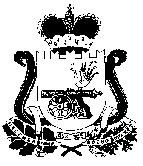 КОНТРОЛЬНО-РЕВИЗИОННАЯ КОМИССИЯ  МУНИЦИПАЛЬНОГО ОБРАЗОВАНИЯ «ПОЧИНКОВСКИЙ РАЙОН» СМОЛЕНСКОЙ ОБЛАСТИСТАНДАРТ ВНЕШНЕГО МУНИЦИПАЛЬНОГО ФИНАНСОВОГО КОНТРОЛЯ СФК-4«Оперативный анализ исполнения и контроль за организацией исполнения бюджета».(стандарт подлежит применению с 01.09.2022 года и до его отмены)г. Починок2022 годСодержаниеОбщие положения…………………………………………………………………….....3 Цели, задачи, предмет и объекты оперативного анализа и контроля за исполнением бюджета в текущем финансовом году…………………………………………………………………………………………4  Характеристики, правила и процедуры осуществления оперативного анализа исполнения и контроля за организацией исполнения бюджета в текущем финансовом году …..……………………………………………………………………………………..6 Основные этапы осуществления оперативного анализа исполнения и контроля за организацией исполнения бюджета ………………………..………………………………………………………………..…….84.1. Первый этап – подготовка форм документов, необходимых для осуществления оперативного анализа исполнения и контроля за организацией бюджета…………….84.2. Второй этап – осуществление оперативного анализа исполнения и контроля за организацией исполнения бюджета, подготовка, оформление результатов оперативного анализа и контроля…………………………………………………………8Общие положения1.1. Стандарт внешнего муниципального финансового контроля «Оперативный анализ исполнения и контроль за организацией исполнения бюджета» (далее – Стандарт) разработан на основании Бюджетного кодекса Российской Федерации, статьи 9 и статьи 11 Федерального закона от 07.02.2011 № 6-ФЗ «Об общих принципах организации и деятельности контрольно-счетных органов субъектов Российской Федерации и муниципальных образований», Устава муниципального образования «Починковский район» Смоленской области, Положения о Контрольно-ревизионной комиссии муниципального образования «Починковский район» Смоленской области, Положения о бюджетном процессе в муниципальном образовании «Починковский район» Смоленской области. 1.2. Стандарт разработан в соответствии с "Общими требованиями к стандартам внешнего государственного и муниципального аудита (контроля) для проведения контрольных и экспертно-аналитических мероприятий контрольно-счетными органами субъектов Российской Федерации и муниципальных образований" (утв. постановлением Коллегии Счетной палаты РФ от 29.03.2022 N 2ПК) (вместе с "Требованиями к структуре стандарта внешнего государственного и муниципального аудита (контроля) для проведения контрольных и экспертно-аналитических мероприятий контрольно-счетными органами субъектов Российской Федерации и муниципальных образований"). 1.3. При разработке настоящего Стандарта использован стандарт «СГА 202. «Оперативный анализ исполнения и контроль за организацией исполнения федерального бюджета», утвержденный Коллегии Счетной палаты Российской Федерации от 25.12.2013 № 55К (946) (ред. от 26.03.2019 №4ПК)).1.4. Стандарт является специализированным стандартом контроля бюджета и разработан для использования сотрудниками Контрольно-ревизионной комиссии муниципального образования «Починковский район» Смоленской области (далее – Контрольно-ревизионная комиссия) при организации и проведении оперативного контроля исполнения бюджета муниципального образования «Починковский район» Смоленской области за первый квартал, полугодие, девять месяцев текущего финансового года  и подготовки Контрольно-ревизионной комиссией заключения о ходе исполнения бюджета за первый квартал, полугодие, девять месяцев текущего финансового года.1.5. Целью Стандарта является установление общего порядка по осуществлению оперативного анализа исполнения и контроля за организацией исполнения  бюджета.1.6. Стандарт устанавливает:- цели, задачи, предмет и объекты оперативного анализа исполнения и контроля за организацией исполнения бюджета;- общие требования, характеристики, правила и процедуры организации и осуществления оперативного анализа исполнения и контроля за организацией исполнения бюджета;- основные этапы организации и осуществления оперативного анализа исполнения и контроля за организацией исполнения бюджета;- структуру, содержание и основные требования, порядок подготовки  заключения Контрольно-ревизионной комиссии о ходе исполнения бюджета за первый квартал, полугодие, девять месяцев текущего финансового года.1.7. При организации и проведении оперативного анализа исполнения и контроля за организацией исполнения бюджета сотрудники Контрольно-ревизионной комиссии обязаны руководствоваться Конституцией Российской Федерации, бюджетным законодательством и другими нормативными правовыми актами Российской Федерации, нормативными правовыми актами Смоленской области, Уставом муниципального образования «Починковский район» Смоленской области, Положением о Контрольно-ревизионной комиссии, Положением о бюджетном процессе в муниципальном образовании «Починковский район» Смоленской области, регламентом Контрольно-ревизионной комиссии и настоящим Стандартом. По вопросам, порядок решения которых не урегулирован Стандартом, решение принимается председателем Контрольно-ревизионной комиссии.Цели, задачи, предмет и объекты оперативного анализа и контроля за исполнением бюджета в текущем финансовом году2.1. Оперативный анализ исполнения и контроль за организацией исполнения  бюджета является формой контрольной и экспертно-аналитической деятельности Контрольно-ревизионной комиссии, осуществляемой путем проведения контрольных и экспертно-аналитических мероприятий в соответствии со Стандартом.2.2. Оперативный анализ исполнения и контроль за организацией исполнения бюджета (далее – оперативный анализ и контроль) представляет собой комплекс экспертно-аналитических и контрольных мероприятий по анализу хода исполнения и контролю за организацией исполнения бюджета за первый квартал, полугодие и девять месяцев текущего финансового года (далее – отчетный период). 2.3. Целями оперативного анализа и контроля являются  анализ полноты и своевременности поступлений доходов в бюджет, исполнения расходов и источников финансирования дефицита бюджета в сравнении с показателями, утвержденными  решением Совета депутатов муниципального образования «Починковский район» Смоленской области. 2.4. Задачами оперативного анализа и контроля являются:- анализ полноты и своевременности поступлений доходов, а также поступлений из источников финансирования дефицита бюджета; - анализ исполнения бюджета в сравнении с показателями, утвержденными решением Совета депутатов муниципального образования «Починковский район» Смоленской области; - выявление отклонений и нарушений, проведение их анализа, внесение предложений по их устранению;- соблюдение бюджетного законодательства и нормативных правовых актов Российской Федерации, муниципальных правовых актов при организации исполнения бюджета;- показатели, характеризующие исполнение расходов бюджета по соответствующим разделам, подразделам, целевым статьям (муниципальным программам и непрограммным направлениям деятельности), видам расходов классификации расходов бюджета;- использование средств дорожного и резервного фонда;- оценка полноты поступления в бюджет средств, полученных от распоряжения имуществом (в том числе от его приватизации, продажи) и управления объектами собственности;- анализ основных макроэкономических показателей социально-экономического развития, а также рисков недостижения их прогнозируемых значений.2.5. Предметом оперативного анализа и контроля является процесс исполнения бюджета в текущем финансовом году.Предметом оперативного анализа и контроля является также деятельность объектов контроля по:- исполнению бюджета по доходам, расходам и источникам финансирования дефицита бюджета; - реализации текстовых статей решения о бюджете на текущий финансовый год и плановый период; - ведению сводной бюджетной росписи (в том числе внесению изменений в сводную бюджетную роспись); - исполнению публичных нормативных обязательств; - составлению отчета об исполнении бюджета за отчетный период текущего финансового года финансовым органом; - исполнению мероприятий муниципальных программ; - исполнению непрограммных направлений деятельности; - реализацию программы внутренних заимствований;- утверждению сводной бюджетной росписи, лимитов бюджетных обязательств, предельных объемов финансирования;- доведению и распределению бюджетных ассигнований и лимитов бюджетных обязательств;- составлению документов бухгалтерского (бюджетного) учета, казначейских уведомлений, расходных расписаний, расчетных документов, обосновывающих операции со средствами бюджета.2.6. Объектами оперативного анализа и контроля являются: главные администраторы доходов бюджета, главные распорядители бюджетных средств, главные администраторы источников финансирования дефицита бюджета, в том числе финансовый орган муниципального образования, организующий исполнение бюджета, иные организации вне зависимости от видов и форм собственности, получающие и использующие средства бюджета, или использующие муниципальную собственность, а также имеющие предоставленные законодательством льготы и преимущества.Характеристики, правила и процедуры осуществления оперативного анализа исполнения и контроля за организацией исполнения бюджета в текущем финансовом году3.1. При осуществлении оперативного анализа и контроля проверяется и анализируется:- соблюдение бюджетного законодательства и нормативных правовых актов Российской Федерации при организации исполнения бюджета;- соблюдение требований Бюджетного кодекса Российской Федерации;-соблюдение принципов бюджетной системы Российской Федерации, определенных Бюджетным кодексом Российской Федерации;- подготовка и принятие Правительством Российской Федерации и органами исполнительной власти нормативных правовых актов, необходимых для реализации закона о бюджете в текущем финансовом году;- соблюдение бюджетного законодательства Российской Федерации при составлении, утверждении и доведении показателей сводной бюджетной росписи, лимитов бюджетных обязательств, предельных объемов финансирования расходов, а также при внесении изменений в них;- соблюдение ограничений, установленных Бюджетным кодексом Российской Федерации при перераспределении бюджетных ассигнований, обоснованность изменений, вносимых в сводную бюджетную роспись, соответствие докладных записок справкам об изменениях;- соответствие порядка установления и доведения предельных объемов финансирования нормам бюджетного законодательства;- обоснованность определения ежеквартальных и (или) ежемесячных предельных объемов финансирования по главным распорядителям средств бюджета;- порядок и объемы доведения до главных распорядителей (распорядителей, получателей) средств бюджета  бюджетных ассигнований, лимитов бюджетных обязательств, предельных объемов финансирования;- порядок и объемы распределения главными распорядителями средств бюджета лимитов бюджетных обязательств по подведомственным распорядителям (получателям) средств  бюджета; - основные макроэкономические показатели социально-экономического развития Российской Федерации;- показатели, характеризующие исполнение доходов, уровень их соответствия показателям прогноза поступлений доходов бюджета;- соблюдение бюджетного законодательства и нормативных правовых актов Российской Федерации при исполнении доходов бюджета;- причины неисполнения планируемых доходов, резервы в планировании и исполнении доходов бюджета;- нарушения и недостатки при исполнении доходов бюджета;- качество администрирования доходов бюджета;- объемы дебиторской задолженности по доходам в разрезе балансовых счетов бюджетного учета, главных администраторов доходов, причины образования задолженности, меры по ее сокращению на основе ежеквартальных отчетов об исполнении бюджета и бюджетной отчетности;- показатели, характеризующие исполнение расходов бюджета по соответствующим разделам, подразделам, целевым статям, видам расходов классификации расходов бюджета;- показатели, характеризующие исполнение расходов бюджета по ведомственной структуре расходов;- объемы дебиторской и кредиторской задолженности по расходам в разрезе балансовых счетов бюджетного учета, главных распорядителей бюджетных средств, причины образования задолженности, меры по ее сокращению на основе ежеквартальных отчетов об исполнении бюджета и бюджетной отчетности;- показатели, характеризующие ход реализации муниципальных программ;- исполнение бюджетных ассигнований, предусмотренных на финансовое обеспечение расходов в сфере закупок товаров, работ, услуг в соответствии с законодательством Российской Федерации о контрактной системе в сфере закупок товаров, работ и услуг для обеспечения государственных и муниципальных нужд по сравнению с утвержденными показателями, а также результаты мониторинга эффективности использования указанных бюджетных средств;- объемы и сроки доведения лимитов бюджетных обязательств на осуществление закупок товаров, работ, услуг, бюджетных инвестиций на предоставление отдельных субсидий, а также их соответствие установленным предельным объемам и срокам;- равномерность кассовых расходов в течение финансового года, причины неравномерного исполнения;- неиспользованные объемы бюджетных ассигнований, причины неисполнения расходов бюджета, резервы в планировании и исполнении расходов бюджета;- показатели, характеризующие исполнение источников финансирования дефицита бюджета;- управление и использование средств Резервного фонда.Основные этапы осуществления оперативного анализа исполнения и контроля за организацией исполнения бюджетаОперативный анализ и контроль проводится в два этапа:1) первый этап – подготовка форм и документов, необходимых для осуществления оперативного анализа и контроля;2) второй этап – осуществление оперативного анализа и контроля, подготовка и оформление результатов оперативного анализа и контроля. Первый этап – подготовка форм документов, необходимых для осуществления оперативного анализа исполнения и контроля за организацией бюджета4.1.1.  При подготовке к проведению оперативного контроля должностное лицо Контрольно-ревизионной комиссии осуществляет: - сбор и обработку информации об изменениях показателей бюджета за истекший период текущего финансового года; - разработку проектов форм оперативного контроля; - подготовку запросов в финансовый орган и главным администраторам бюджетных средств (при необходимости). Второй этап – осуществление оперативного анализа исполнения и контроля за организацией исполнения бюджета, подготовка, оформление результатов оперативного анализа и контроляВ ходе осуществления оперативного контроля проверяется соблюдение требований бюджетного законодательства, а также анализируются: - показатели поступления доходов в бюджет; - показатели исполнения расходов бюджета; - источники финансирования дефицита бюджета, состояние муниципального долга; - текстовые статьи решения о бюджете. 4.2.1. Анализ показателей поступления доходов в бюджет включает в себя следующие вопросы: - сравнительный анализ поступления доходов за отчетный период с плановыми бюджетными назначениями, а также их сопоставление с фактическим поступлением доходов в аналогичном периоде предыдущего года, проводимый на основании данных отчета об исполнении бюджета; - выявление факторов, негативно повлиявших на уровень исполнения бюджета по налоговым и неналоговым доходам за отчетный период; - сравнительный анализ объема безвозмездных поступлений за отчетный период с плановыми бюджетными назначениями по безвозмездным поступлениям, а также их сопоставление с фактическим поступлением доходов в аналогичном периоде предыдущего года. 4.2.2. Анализ показателей исполнения расходов бюджета включает: - анализ уровня исполнения бюджета по расходам по разделам, подразделам бюджетной классификации за отчетный период по отношению к плановым бюджетным назначениям и показателям аналогичного периода предыдущего года; - анализ уровня исполнения бюджета по ведомственной структуре расходов по отношению к плановым бюджетным назначениям, проводимый на основании данных отчета об исполнении бюджета; - анализ исполнения бюджета по расходам, предусмотренным на реализацию муниципальных программ и непрограммным направлениям деятельности;- анализ обоснованности и своевременности внесения изменений в сводную бюджетную роспись, в части соответствия содержания и объемов предлагаемых изменений, оснований для внесения изменений в сводную бюджетную роспись, установленных статьей 217 Бюджетного кодекса Российской Федерации и Положением о бюджетном процессе в муниципальном образовании «Починковский район» Смоленской области. 4.2.3. Анализ источников финансирования дефицита бюджета и состояния муниципального долга включает в себя следующие вопросы: - сравнительный анализ источников финансирования дефицита бюджета за отчетный период с утвержденными показателями бюджета; - анализ структуры источников финансирования дефицита бюджета; - анализ объема бюджетных кредитов, предоставленных в текущем году бюджету (в случае их предоставления); - анализ объема кредитов, полученных в текущем году от кредитных организаций (в случае их получения); - анализ задолженности по бюджетным кредитам, предоставленным из бюджета; - анализ муниципального долга по объему и структуре; - анализ изменения долговой нагрузки на бюджет в течение текущего финансового года; - исполнение программы муниципальных внутренних заимствований, программы муниципальных гарантий (в случае их утверждения на текущий финансовый год). 4.2.4. Анализ реализации текстовых статей решения о бюджете включает в себя анализ полноты и достаточности принятой нормативной правовой базы для реализации текстовой части бюджета.4.2.5. Результаты оперативного анализа исполнения и контроля за организацией исполнения бюджета оформляются в форме  заключения о ходе исполнения бюджета за соответствующий отчетный период текущего года (далее -заключение). 4.2.6. Заключение включает в себя данные о формировании доходов и произведенных расходах в сравнении с утвержденными законом о бюджете на текущий год показателями и соблюдении участниками бюджетного процесса действующего законодательства. Заключение не должно содержать политических оценок решений, принятых органами законодательной (представительной) и исполнительной власти. Заключение формируется со следующей примерной структурой (может быть изменена): - общие положения, включая основные характеристики закона о бюджете; - доходы; - расходы, включая анализ расходов в рамках национальных проектов, анализ реализации государственных программ и непрограммных мероприятий, межбюджетные трансферты и расходы в рамках адресной инвестиционной программы; - дорожный фонд; - бюджетные и автономные учреждения; - источники финансирования дефицита бюджета;- государственный долг; - предложения; - приложения (при необходимости). 4.2.7. Заключение направляется одновременно в Совет депутатов муниципального образования «Починковский район» Смоленской области и Главе муниципального образования «Починковский район» район» Смоленской области.4.2.8. На официальном сайте Администрации муниципального образования «Починковский район» Смоленской области публикуется информация об основных результатах Оперативного анализа (в разделе экспертно-аналитическая деятельность). 4.2.9. Контроль за исполнением предложений, изложенных по результатам проведения Оперативного анализа, а также учет и анализ принятых мер осуществляется в соответствии со Стандартом внешнего государственного финансового контроля (аудита) Контрольно-ревизионной комиссии СФК-5 «Контроль реализации результатов контрольных и экспертно-аналитических мероприятий».